Klasa III Auśroda, 1.04.2020r.  „W zespole siła”           Pytania kluczowe na dziś to:• Jakie cechy powinien mieć dobry i zgrany zespół?• Dlaczego umiejętność zapisania każdej liczby jest taka ważna?Edukacja polonistyczna:1. Rozwiąż zagadki, a dowiesz się kim są bohaterowie naszej czytanki:Na wsi mieszka ten niezwykły budzik.Nie ma sprężyn i wskazówek, a budzi ludzi.Na płocie dumnie staje i wrzeszczy niebywale. Ma piękne wąsy i oczy bystre, cztery łapki i futerko czyste.Gdy mysz widzi, wyciąga pazurki ostre, ale złapanie myszy nie jest dla niego proste. To zwierzę przyjacielem jest człowieka.Gdy go widzi, z radości merda ogonem i szczeka.Ma dużą głowę, długie uszy i cienki ogon. Stuka kopytami, gdy idzie drogą.Niestety, uparty jest szalenie, więc nikt mu nie powie – Ty mój aniele. Lubi galopować po łące – i to nie tylko, gdy świeci słońce.W wyścigach też czasami startuje, a jego grzywa w pędzie pięknie faluje.    A teraz w podręczniku pol. – społ. na str. 32-34 przeczytaj opowiadanie o naszych bohaterach.   Zastanów się dlaczego, aby osiągnąć sukces, zespół musi współpracować? Czy to udało się zwierzętom? Jaka jest rola                             marzeń w życiu człowieka? Co trzeba zrobić, żeby spełnić swoje marzenia?2. W ćwiczeniach pol. – społ. wykonaj zadanie 1 i 2 (bez kropki) ze str.54 oraz 3,4 i 5 ze str.55.Edukacja plastyczna:3. Na kartce z bloku rysunkowego wykonaj część zadania 4. Narysuj ilustrację do powiedzenia: „Uprzeć się jak osioł”.Edukacja matematyczna:4. W zeszycie w kratkę wykonaj zadanie 1 ze str. 34z podręcznika mat. – przyrodniczego.5. Wykonaj zadania w ćwiczeniach mat. – przyr. na str. 33.Edukacja przyrodnicza: 6.Przeczytaj tekst w podręczniku mat. – przyr. na str.32 i w zeszycie do przyrody napisz odpowiedzi     na pytania:Skąd pochodzi mieczyk?Kiedy sadzi się w ogrodach bulwy mieczyków?Jaką wysokość osiągają?   Kiedy kwitną mieczyki?   Jakie miejsca w ogrodzie lubią te kwiaty?   Jak z bulwy wyrasta mieczyk?      Możesz również narysować te piękne kwiaty. (zadanie dla chętnych  ) 7. Dla chętnych również zadanie 1 ze str.32 w ćwiczeniach mat. – przyrodniczych. 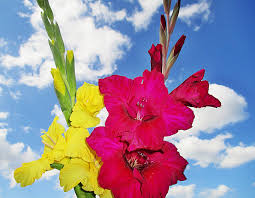 Język angielski:Drodzy Uczniowie, proszę przygotować plakat dotyczący Waszego typowego dnia. Proszę narysować siebie o różnych porach dnia, w różnych miejscach. Proszę podpisać obrazki zdaniami:I get up at... np. 7 o'clock.I have breakfast at.... itd.Proszę użyć słownictwa poznanego na zajęciach języka angielskiego (get up, have breakfast, have a shower, go to school, play, work, have lunch, have supper, go home, go to bed).Bardzo proszę odesłać zdjęcia plakatów na adres mailowy okaleta@ssp72.pl do 8 kwietnia 2020.Moi kochani!  Przypominam, że wszystkie prace i zdjęcia, które zrobicie przechowujemy w jednym miejscu. Starajcie się pracować systematycznie. To jest bardzo ważne. Nie zapominajcie o przerwach w pracy. Poćwiczcie również z p. Karolinką! I nie zapomnijcie o najważniejszym!!! Dziś prima aprilis. Niewinne małe żarty wszystkim poprawią humor!!! Miłej zabawy  Beata Konieczna